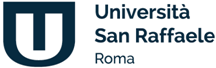 Corso di Studio in Scienze dell’Alimentazione e Gastronomia“Titolo”Relatore: Prof. ______________	Candidato:	“Nome e Cognome”	Matr. n. _______Anno Accademico 2021-2022